ЧЕРКАСЬКА ОБЛАСНА РАДАГОЛОВАР О З П О Р Я Д Ж Е Н Н Я30.08.2019                                                                                     № 373-рПро встановленняпосадового окладуЛатку О.М.Відповідно до статті 56 Закону України «Про місцеве самоврядування
в Україні», підпункту 3 пункту 3 рішення обласної ради від 16.12.2016
№ 10-18/VIІ «Про управління суб’єктами та об’єктами спільної власності територіальних громад сіл, селищ, міст Черкаської області» (із змінами), враховуючи рішення обласної ради від 01.03.2019 № 29-26/VIІ
«Про припинення юридичної особи – КОМУНАЛЬНЕ ПІДПРИЄМСТВО «ЗВЕНИГОРОДСЬКЕ ВИДАВНИЧО-ПОЛІГРАФІЧНЕ ПІДПРИЄМСТВО» ЧЕРКАСЬКОЇ ОБЛАСНОЇ РАДИ», розпорядження обласної ради
від 21.03.2019 № 134-р «Про Латка О.М.», заяву Латка О.М. від 22.08.2019:1. ВСТАНОВИТИ ЛАТКУ Олегу Михайловичу, виконуючому обов’язки директора комунального підприємства «Звенигородське видавничо-поліграфічне підприємство» Черкаської обласної ради, із 01 вересня 2019 року посадовий оклад у розмірі 4 173,00 грн (чотири тисячі сто сімдесят три гривні 00 коп).2. Пункт 2 розпорядження обласної ради від 21.03.2019 № 134-р
«Про Латка О.М.» вважати таким, що втратив чинність.3. Контроль за виконанням розпорядження залишаю за собою
та покладаю на управління майном виконавчого апарату обласної ради.Перший заступник голови						В. ТАРАСЕНКО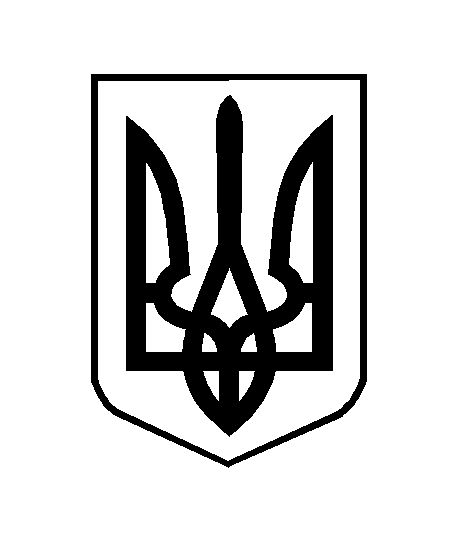 